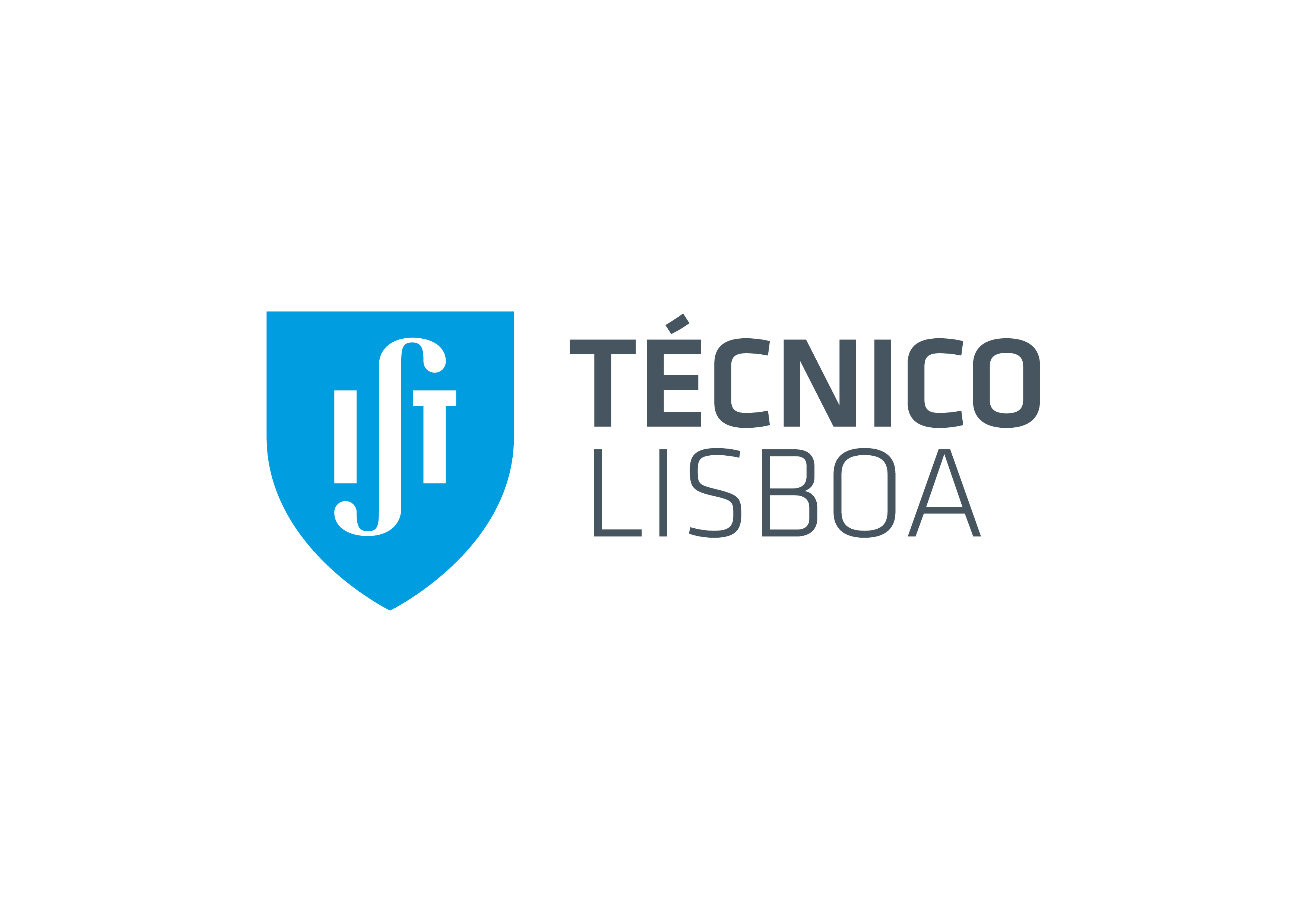 Prémio Maria de Lourdes Pintasilgo Formulário de CandidaturaData Limite de entrega: 24 de Novembro 2017, às 12:00hCANDIDATA Nome:      Bilhete de Identidade / Cartão do Cidadão / Passaporte Nº:      Válido até [dd/mm/aa]:      Número de Identificação Fiscal:     Morada:     Localidade:                   Código Postal:          País:     Contacto telefónico:      Email:      TESE DE MESTRADOTítulo:      Data da Discussão Classificação [dd/mm/aa]:      Curso:       Ramo/Área de Especialização:      Ano lectivo em que se inscreveu pela 1ª vez na Dissertação:       Semestre: 1ºOrientador:      Co-Orientador:      Outros membros do Júri: 	1.      				2.      				3.      ANEXAR:Cópia do Bilhete de Identidade/Cartão do Cidadão/Passaporte;Listagem das unidades curriculares efetuadas e respetiva classificação;Comprovativo da classificação da tese de mestrado;Curriculum vitae resumido;Tese de mestrado em ficheiro pdf sem restrições;Cópias de todas as publicações científicas com indicação explícita da data e local da publicação;Pareceres (opcional);Um relatório, de não mais do que 10 páginas descrevendo o trabalho da tese de mestrado, incluindo no início os seguintes elementos: título, área em que se insere o trabalho, entre três e seis palavras-chave que identifiquem o assunto. No texto deverão ser claramente identificadas as contribuições originais da autora bem como o potencial impacto do trabalho.Os documentos de candidatura devem preferencialmente ser inseridos num arquivo único (zip ou equivalente) com o nome premiomlp_primeironome_ultimonome.zip e enviados por mail para o endereço PremioMLP@tecnico.ulisboa.pt. No caso de o arquivo ser de dimensão excessiva para envio por mail, poderá ser disponibilizado através de um local de armazenamento comum (pagina web da candidata, Dropbox ou equivalente) e ser enviada apenas o link de acesso.